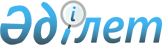 Об утверждении границ оценочных зон и поправочных коэффициентов к базовым ставкам платы за земельные участки в населенных пунктах Сайрамского районаРешение Сайрамского районного маслихата Туркестанской области от 3 марта 2020 года № 47-293/VI. Зарегистрировано Департаментом юстиции Туркестанской области 4 марта 2020 года № 5465
      В соответствии с пунктом 1 статьи 11 Земельного кодекса Республики Казахстан от 20 июня 2003 года, Кодексом Республики Казахстан от 25 декабря 2017 года "О налогах и других обязательных платежах в бюджет (Налоговый кодекс)", постановлением Правительства Республики Казахстан от 2 сентября 2003 года № 890 "Об утверждении базовых ставок платы за земельные участки" и подпунктом 13) пункта 1 статьи 6 Закона Республики Казахстан от 23 января 2001 года "О местном государственном управлении и самоуправлении в Республике Казахстан", Сайрамский районный маслихат РЕШИЛ:
      1. Утвердить границы оценочных зон и поправочных коэффициентов к базовым ставкам платы за земельные участки в населенных пунктах Сайрамского района согласно приложению к данному решению.
      2. Государственному учреждению "Аппарат Сайрамского районного маслихата" в установленном законодательством Республики Казахстан порядке обеспечить:
      1) государственную регистрацию настоящего решения в Республиканском государственном учреждении "Департамент юстиции Туркестанской области Министерства юстиции Республики Казахстан";
      2) размещение настоящего решения на интернет-ресурсе Сайрамского районного маслихата после его официального опубликования.
      3. Настоящее решение вводится в действие по истечении десяти календарных дней после его первого официального опубликования. Границы оценочных зон и поправочных коэффициентов к базовым ставкам платы за земельные участки в населенных пунктах Сайрамского района
					© 2012. РГП на ПХВ «Институт законодательства и правовой информации Республики Казахстан» Министерства юстиции Республики Казахстан
				
      Председатель сессии

К. Балатаев

      Секретарь маслихата

Ж. Мұсаханұлы
Приложение к
решению Сайрамского
районного маслихата
от "3" марта 2020 года № 47-293/VI
№
Наименование сельских округов и населенных пунктов
Зоны
Поправочные коэффициенты
1
Акбулакский сельский округ 
Акбулакский сельский округ 
Акбулакский сельский округ 
1
Село Акбулак
І
1,4
2
Аксукентский сельский округ
Аксукентский сельский округ
Аксукентский сельский округ
2
Село Аксукент
І
2,0
2
Село Аксукент
ІІ
1,7
2
Село Аксукент
ІІІ
1,5
2
Село Аксукент
ІV
1,0
2
Село Аксукент
V
0,5
2
Село Манкент 
I
2,0
2
Село Чапаева 
I
2,0
3
Арысский сельский округ
Арысский сельский округ
Арысский сельский округ
3
Село Кожакорган 
I
1,6
3
Село Кожакорган 
II
1,2
3
Село Нуржакорган
I
1,2
4
Жибек Жолинский сельский округ
Жибек Жолинский сельский округ
Жибек Жолинский сельский округ
4
Село Машат 
I
1,1
4
Село Жибек жолы 
I
1,3
4
Село Сикым 
I
1,2
5
Карасуский сельский округ
Карасуский сельский округ
Карасуский сельский округ
5
Село Карасу 
I
2,0
5
Село Карасу 
II
1,5
5
Село Карасу 
III
1,0
5
Село Бескепе 
I
1,2
5
Село Акбай 
I
1,2
5
Село Айтеке-би 
I
1,2
5
Село Акбастау 
I
1,2
5
Село Ынтымак
I
1,2
5
Село Жанатурмыс 
I
1,2
5
Село Береке 
I
1,2
6
Карабулакский сельский округ
Карабулакский сельский округ
Карабулакский сельский округ
6
Село Карабулак
I
2,0
6
Село Карабулак
II
1,5
6
Село Карабулак
III
1,0
7
Кайнарбулакский сельский округ
Кайнарбулакский сельский округ
Кайнарбулакский сельский округ
7
Село Таскешу 
I
1,2
7
Село Касымбек Датка 
I
1,6
7
Село Асыл арык
I
1,6
7
Село Сары арык
I
1,2
7
Село Курлық а.
I
1,3
7
Село Ошакты 
I
1,3
7
Село Тоган 
I
1,2
7
Село Ширкин 
I
1,3
8
Колкентский сельский округ
Колкентский сельский округ
Колкентский сельский округ
8
Село Колкент 
I
1,6
8
Село Колкент 
II
1,3
8
Село Жанатурмыс 
I
1,2
8
Село Ақсуабад 
I
1,2
8
Село М.Оразалиев 
I
1,2
8
Село Ханкорган 
I
1,2
8
Село Косбулак 
I
1,2
8
Село Теспе 
I
1,2
8
Село Шапырашты 
I
1,2
9
Кутарысский сельский округ
Кутарысский сельский округ
Кутарысский сельский округ
9
Село Кутарыс 
I
1,3
9
Село Кызылжар 
I
1,2
9
Село Акарыс 
I
1,2
9
Село Оймауыт 
I
1,1
10
Карамуртский сельский округ
Карамуртский сельский округ
Карамуртский сельский округ
10
Село Карамурт 
I
1,6
10
Село Карамурт 
II
1,3
10
Село Низамабад 
I
1,3
11
Манкентский сельский округ
Манкентский сельский округ
Манкентский сельский округ
11
Село Манкент 
I
2,0
11
Село Манкент 
II
1,5
11
Село Манкент 
III
1,3
11
Село Аккала 
I
1,3
Наименование сельских округов и номер квартала относящихся к зонам 
(по сельским округам)
Наименование сельских округов и номер квартала относящихся к зонам 
(по сельским округам)
Зоны
Поправочные коэффициенты
Село Аксукент (153,149,151,150,147,152,148)
Село Аксукент (153,149,151,150,147,152,148)
І
1,5
Село Чапаев (148)
Село Чапаев (148)
І
1,5
Село Аксукент (204,144,145,146,143,200,120,209)
Село Аксукент (204,144,145,146,143,200,120,209)
ІІ
1,4
Село Аксукент (202)
Село Аксукент (202)
ІІ
1,4
Село Карасу Карасуский сельский округ (066,067,065)
Село Карасу Карасуский сельский округ (066,067,065)
ІІ
1,4
Село Карабулак Карабулакский сельский округ (038,040,043,045,039,044)
Село Карабулак Карабулакский сельский округ (038,040,043,045,039,044)
ІІ
1,4
Село Манкент (052,053)
Село Манкент (052,053)
ІІ
1,4
Село Акбулак Акбулакский сельский округ (071,072)
Село Акбулак Акбулакский сельский округ (071,072)
ІІІ
1,3
Село Колкент Колкентский сельский округ (009,010)
Село Колкент Колкентский сельский округ (009,010)
ІІІ
1,3
Село Касымбек Датка Кайнарбулакский сельский округ (021,020)
Село Касымбек Датка Кайнарбулакский сельский округ (021,020)
ІІІ
1,3
Село Асыларык (022)
Село Асыларык (022)
ІІІ
1,3
Село Ошакты (024)
Село Ошакты (024)
ІІІ
1,3
Село Манкент Манкентский сельский округ (055)
Село Манкент Манкентский сельский округ (055)
ІІІ
1,3
Село Аккала Манкентский сельский округ (056)
Село Аккала Манкентский сельский округ (056)
ІІІ
1,3
Село Жибек жолы Жибек жолинский сельский округ (048)
Село Жибек жолы Жибек жолинский сельский округ (048)
ІV
1,2
Село Акбастау (064) Карасуский сельский округ
Село Акбай (062)
Село Айтеке би (059,195,205)
Село Ынтымақ (058)
Село Акбастау (064) Карасуский сельский округ
Село Акбай (062)
Село Айтеке би (059,195,205)
Село Ынтымақ (058)
ІV
1,2
Село Карамурт Карамуртский сельский округ (078,077,079)
Село Карамурт Карамуртский сельский округ (078,077,079)
ІV
1,2
Село Аксуабад Колкентский сельский округ (013)
Село Аксуабад Колкентский сельский округ (013)
ІV
1,2
Село Ширкин Кайнарбулакский сельский округ (023)
Село Ширкин Кайнарбулакский сельский округ (023)
ІV
1,2
Село Низамабад Карамуртский сельский округ (080)
Село Низамабад Карамуртский сельский округ (080)
ІV
1,2
Село Кожакорган Арысский сельский округ (036)
Село Нуржанкорган (035)
Село Кожакорган Арысский сельский округ (036)
Село Нуржанкорган (035)
V
1,1
Село Жанатурмыс а. Карасуский сельский округ (060)
Село Бескепе (061)
Село Береке (016)
Село Кутарыс Кутарысский сельский округ (002)
Село Жанатурмыс а. Карасуский сельский округ (060)
Село Бескепе (061)
Село Береке (016)
Село Кутарыс Кутарысский сельский округ (002)
V
1,1
Село Сихым Жибек жолинский сельский округ (049)
Село Машат (047)
Село Сихым Жибек жолинский сельский округ (049)
Село Машат (047)
VІ
1,0
Село Шапырашты Колкентский сельский округ (012)
Село Теспе (008)
Село Косбулақ (015)
Село Ханқорган (014)
Село Жанатурмыс. (226)
Село Оразалиев (011)
Село Шапырашты Колкентский сельский округ (012)
Село Теспе (008)
Село Косбулақ (015)
Село Ханқорган (014)
Село Жанатурмыс. (226)
Село Оразалиев (011)
VІ
1,0
Село Таскешу Кайнарбулакский сельский округ (018)
Село Курлык (025)
Село Тоган (027)
Село Сарыарык (026) 
Село Таскешу Кайнарбулакский сельский округ (018)
Село Курлык (025)
Село Тоган (027)
Село Сарыарык (026) 
VІ
1,0
Село Кызылжар Кутарысский сельский округ (005)
Село Ақарыс (003)
Село Оймауыт (004)
Село Кызылжар Кутарысский сельский округ (005)
Село Ақарыс (003)
Село Оймауыт (004)
VІ
1,0
Наименование сельских округов и номер квартала относящихся к зонам
Наименование сельских округов и номер квартала относящихся к зонам
Зоны
Поправочный коэффициент
Манкентский сельский округ (19-295-183)
Манкентский сельский округ (19-295-183)
І
1,5
Карасуский сельский округ (19-295-057)
Карасуский сельский округ (19-295-057)
І
1,5
Карабулакский сельский округ (19-295-034,042)
Карабулакский сельский округ (19-295-034,042)
І
1,5
Колкентский сельский округ (19-295-007)
Колкентский сельский округ (19-295-007)
ІІ
1,4
Арысский сельский округ (19-295-034)
Арысский сельский округ (19-295-034)
ІІ
1,4
Акбулакский сельский округ (19-295-068)
Акбулакский сельский округ (19-295-068)
ІІІ
1,3
Карамуртский сельский округ (19-295-076)
Карамуртский сельский округ (19-295-076)
ІІІ
1,3
Жибек жолинский сельский округ (19-295-046)
Жибек жолинский сельский округ (19-295-046)
ІІІ
1,3
Кутарысский сельский округ (19-295-001)
Кутарысский сельский округ (19-295-001)
ІV
1,2
Кайнарбулакский сельский округ (19-295-017)
Кайнарбулакский сельский округ (19-295-017)
ІV
1,2
Акбулакский сельский округ участок Айкол, участок Аккала, участок Курмашат
Акбулакский сельский округ участок Айкол, участок Аккала, участок Курмашат
V
0,9
Манкентский сельский округ участок Машат (19-295-051)
Манкентский сельский округ участок Машат (19-295-051)
V
0,9
Карасуский сельский округ участок Курмашат (19-295-182)
Карасуский сельский округ участок Курмашат (19-295-182)
V
0,9
Толебиский район (колхоз Ленина) (19-298-098)
Толебиский район (колхоз Ленина) (19-298-098)
VІ
0,8
Тюлькубаский район участок Кайыршакты (19-300-129)
Участок Кайыршакты (19-300-130)
Участок Кайыршакты (19-300-131)
Участок Кайыршакты (19-300-132)
Участок Кайыршакты (19-300-133)
Тюлькубаский район участок Кайыршакты (19-300-129)
Участок Кайыршакты (19-300-130)
Участок Кайыршакты (19-300-131)
Участок Кайыршакты (19-300-132)
Участок Кайыршакты (19-300-133)
VІ
0,8
Казыгуртский район (колхоз Ленина) (19-289-117)
Казыгуртский район (19-289-118)
Казыгуртский район (колхоз Ленина) (19-289-117)
Казыгуртский район (19-289-118)
VІ
0,8
Тюлькубаский район участок Ирсу (19-300-134) 
Участок Ирсу (19-300-136)
Тюлькубаский район участок Ирсу (19-300-134) 
Участок Ирсу (19-300-136)
VІ
0,8